課題改善プリント　教師用一覧　　　　　　　　　　　2625 242322212019181716151413121110９８７６５４３２１番号紹介文を書く修飾語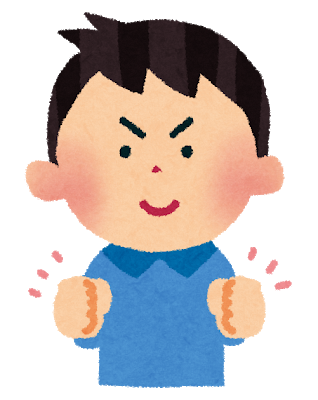 漢字・修飾語ことわざ漢字辞典の使い方敬語の使い方主語・述語・修飾語慣用句同音異義語同音異義語文の組み立て同じ読み方をする漢字ことわざ尊敬語・送りがな・文のつながり故事成語ローマ字手紙の書き方ことわざ文のつながり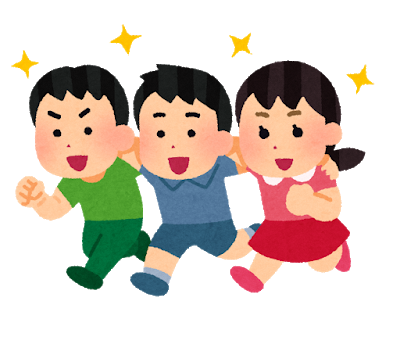 力だめし慣用句同音異義語（その２）同音異義語言葉のかかり受け主語・述語、言葉のかかり受け主語・述語・言葉のかかりうけ１主語・述語、言葉のかかり受け　　　　　　　内容４年生～５年生～５年生～４年生～４年生～５年生～４年生～４年生～５年生～５年生～５年生～４年生～４年生～５年生～４年生～３年生～５年生～４年生～４年生～５年生～３年生～６年生６年生４年生～　４年生～２年生～該当学年Ｂ書くこと（１）ウ知識及び技能（１）カ知識及び技能（１）カ知識及び技能（３）イ知識及び技能（２）イ知識及び技能（１）キ知識及び技能（１）カ知識及び技能（３）イ知識及び技能（１）エ知識及び技能（１）エ知識及び技能（１）カ知識及び技能（１）エ知識及び技能（３）イ知識及び技能（１）キ・ウ・Ｂ書くこと（１）オ知識及び技能（３）イ知識及び技能（１）ウＢ書くこと（１）ウ知識及び技能（３）イ知識及び技能（１）カＢ書くこと（１）エ知識及び技能（３）イ知識及び技能（１）エ知識及び技能（１）エ知識及び技能（１）カ知識及び技能（１）カ知識及び技能（１）カ指導事項とのかかわり